Regulator kvalitete zraka VOC I WS 120 TrioJedinica za pakiranje: 1 komAsortiman: K
Broj artikla: 0157.1664Proizvođač: MAICO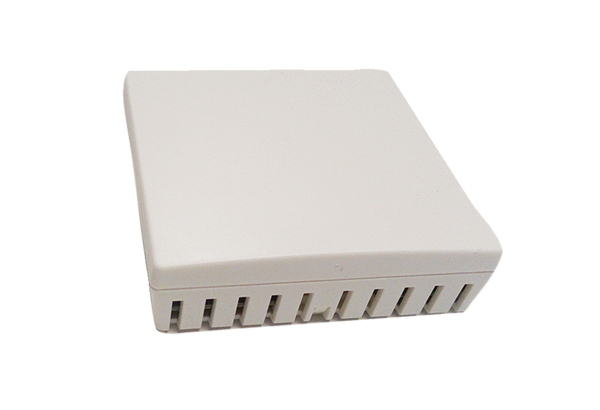 